Vectors – Mark SchemeJune 2017 Mathematics Advanced Paper 1: Pure Mathematics 4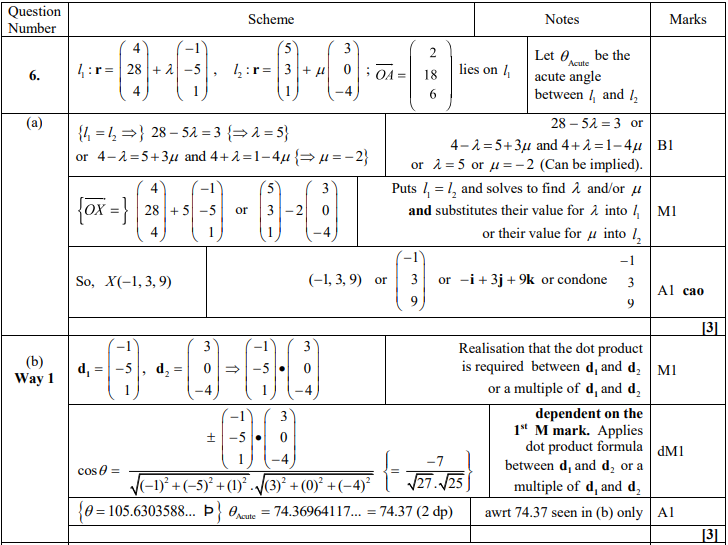 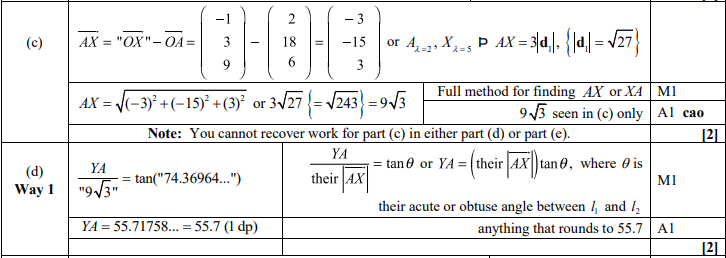 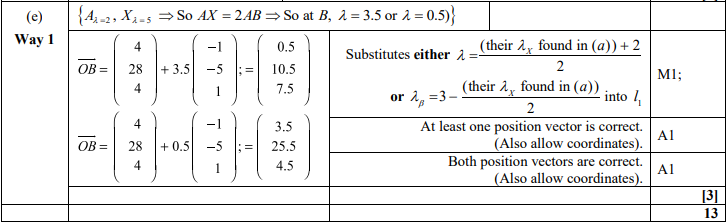 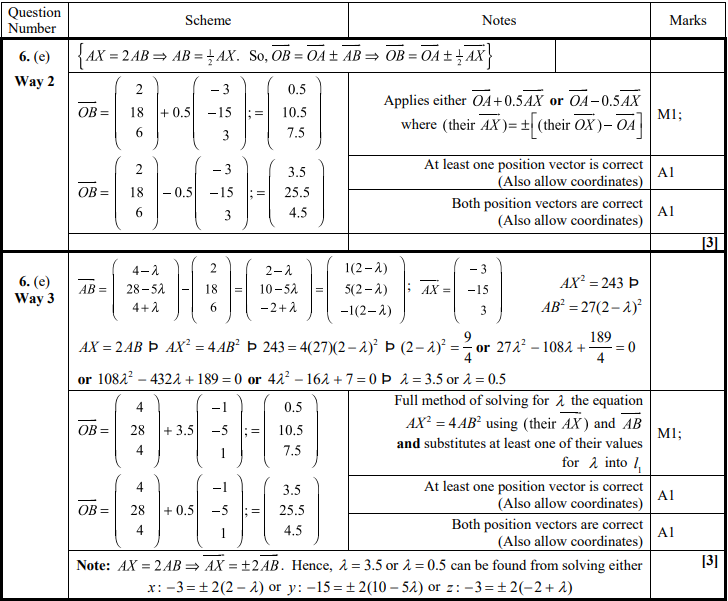 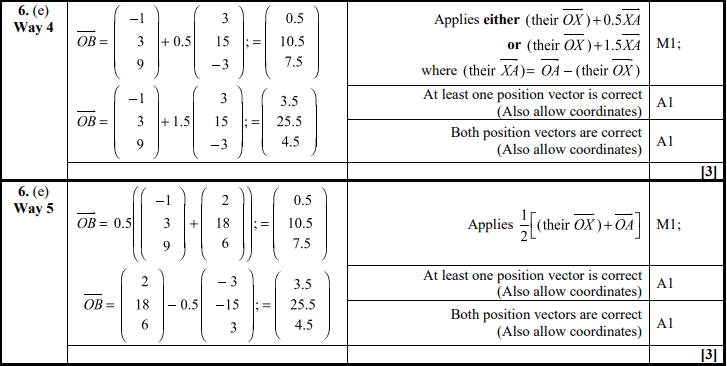 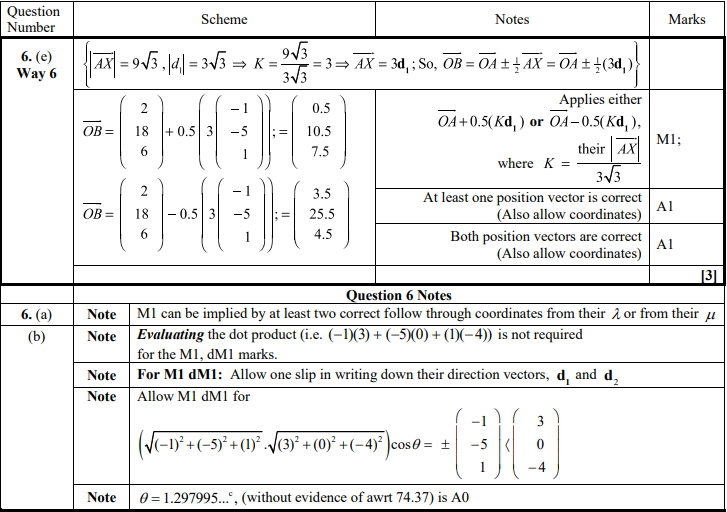 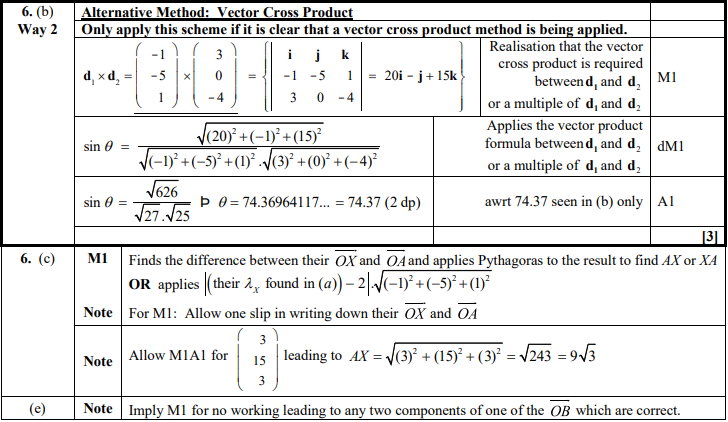 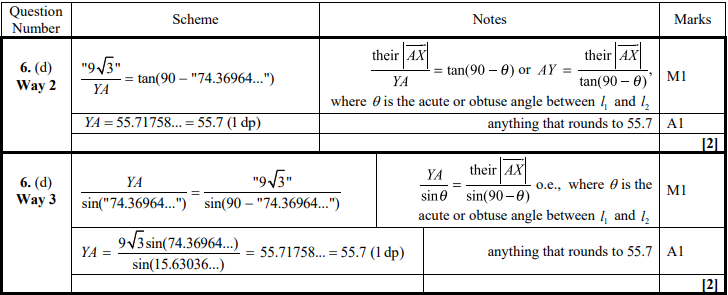 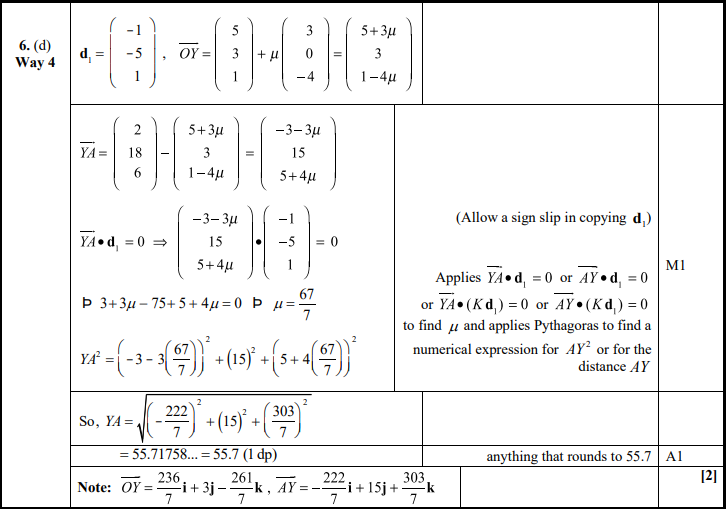 June 2016 Mathematics Advanced Paper 1: Pure Mathematics 4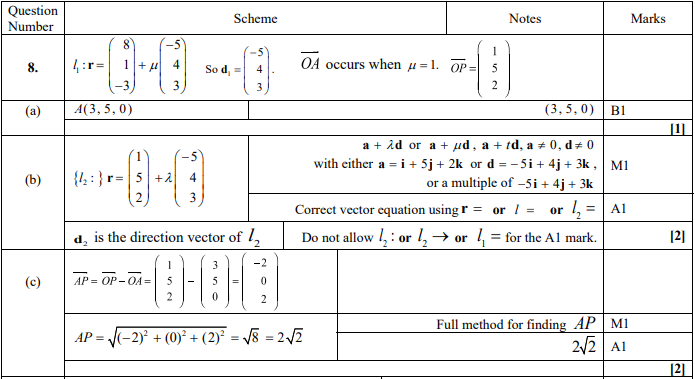 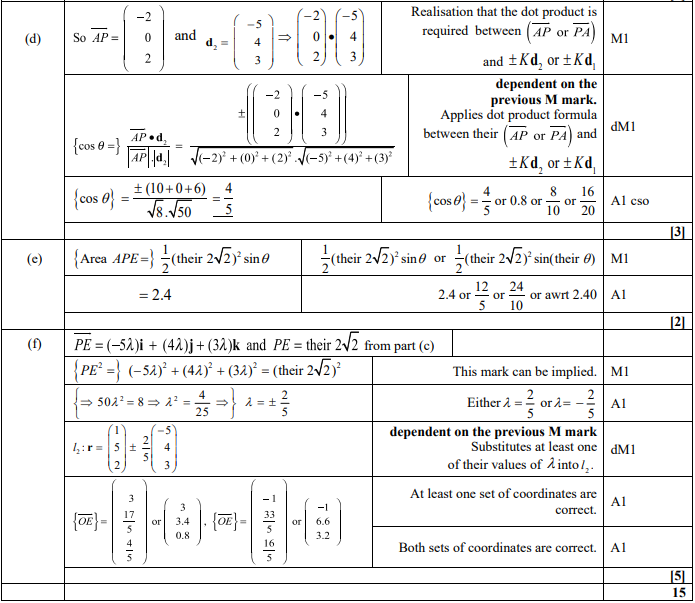 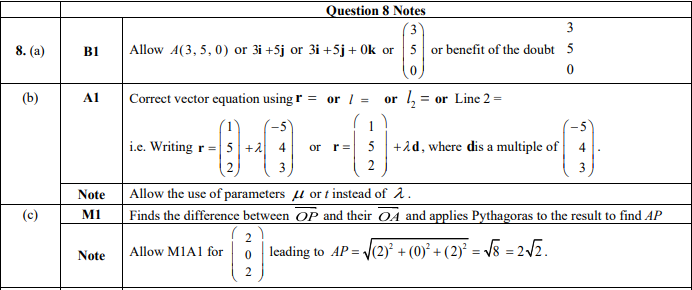 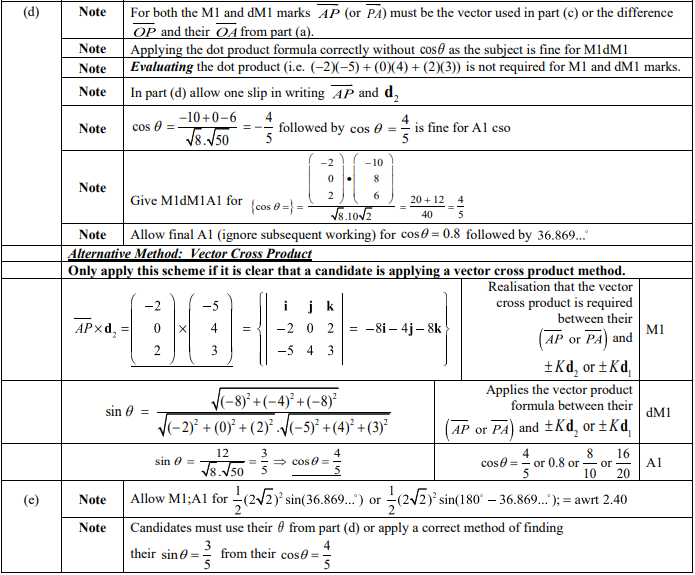 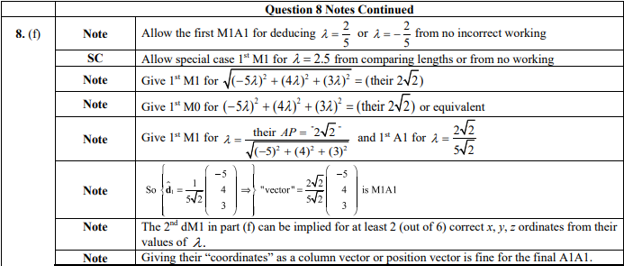 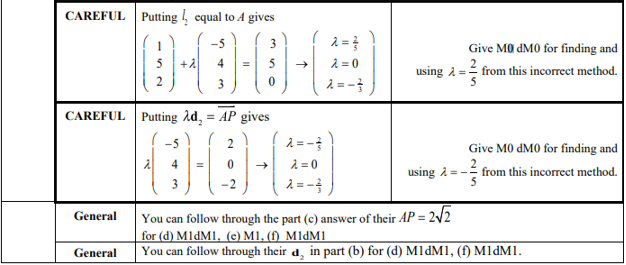 June 2015 Mathematics Advanced Paper 1: Pure Mathematics 4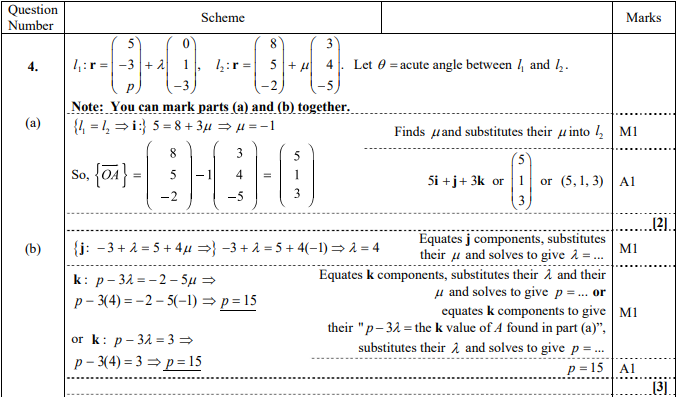 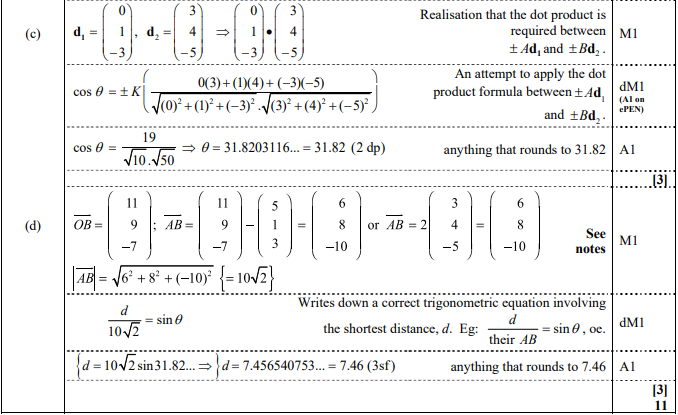 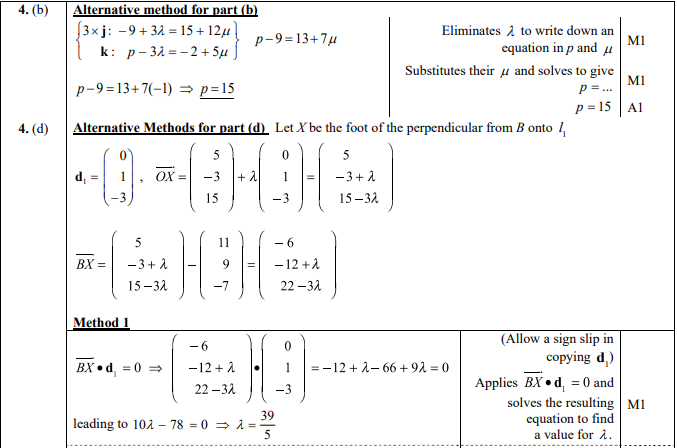 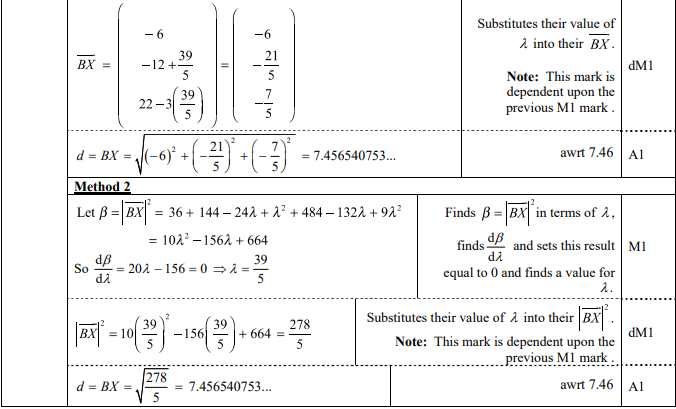 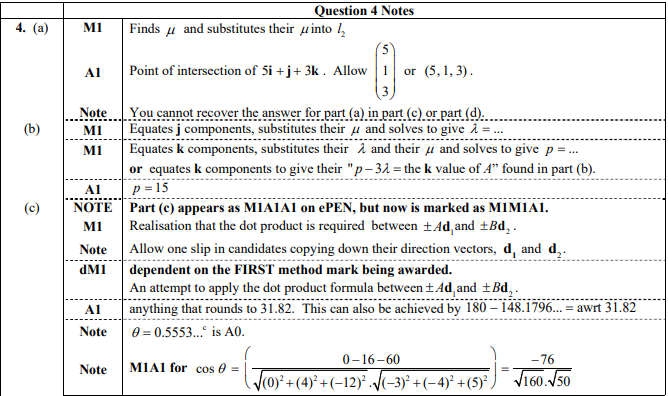 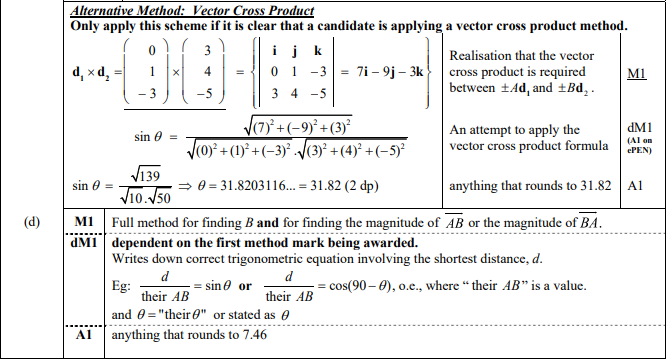 June 2014 Mathematics Advanced Paper 1: Pure Mathematics 4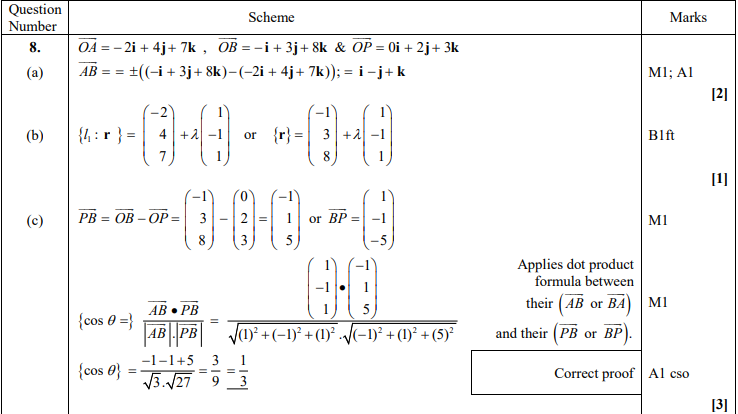 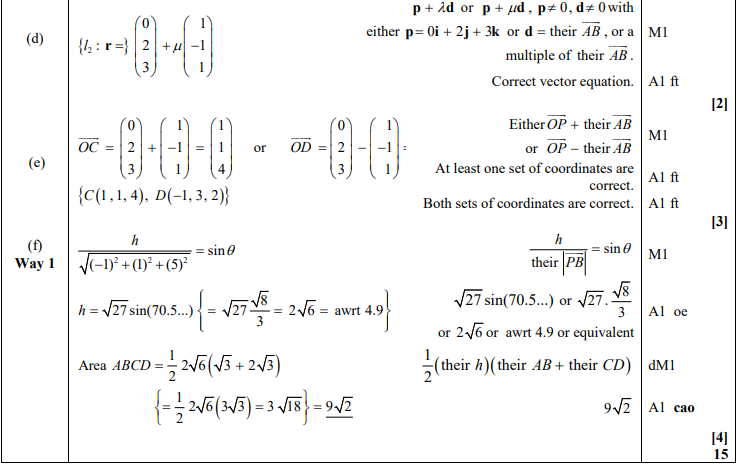 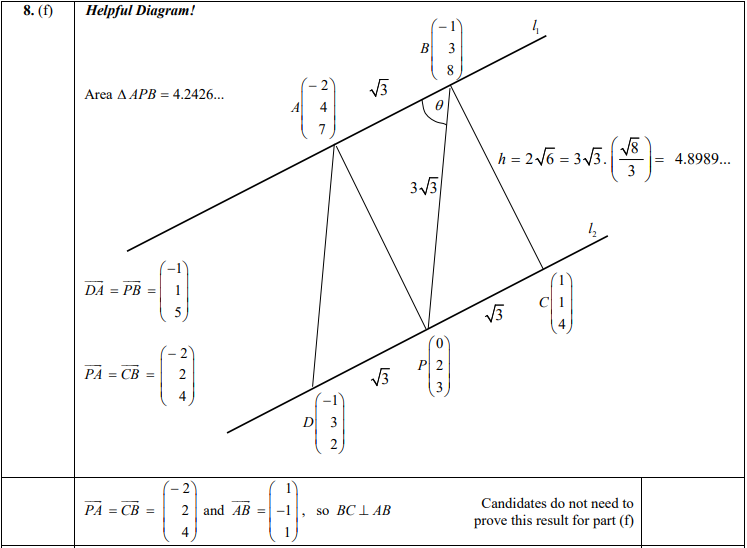 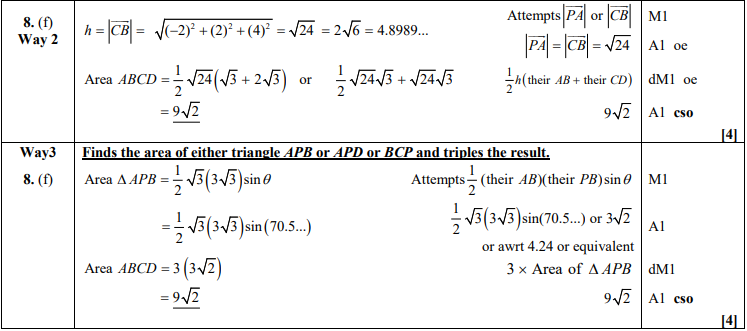 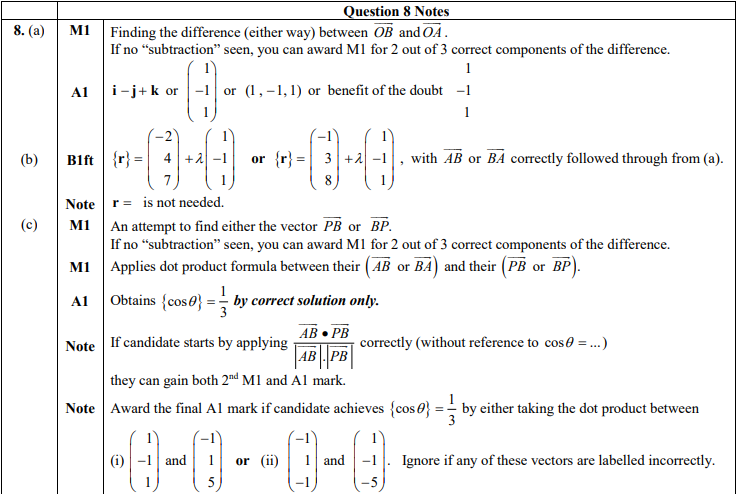 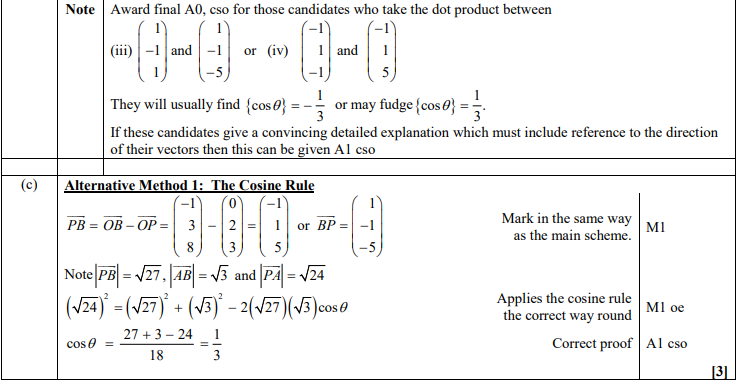 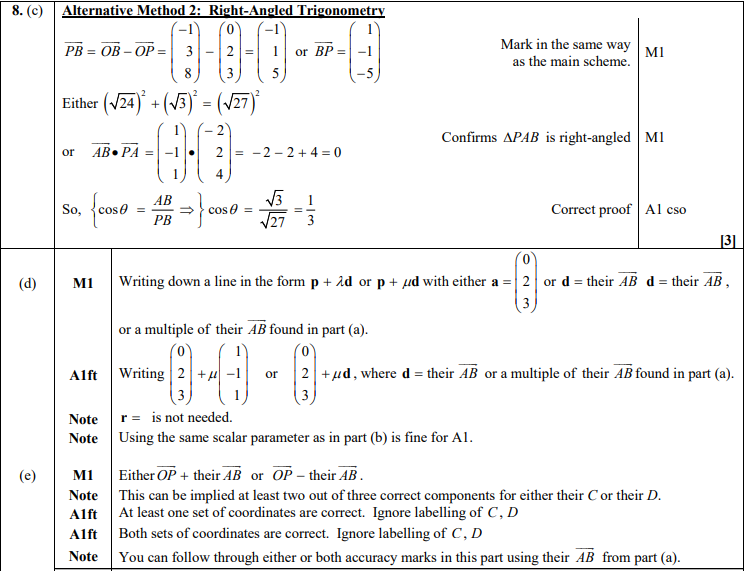 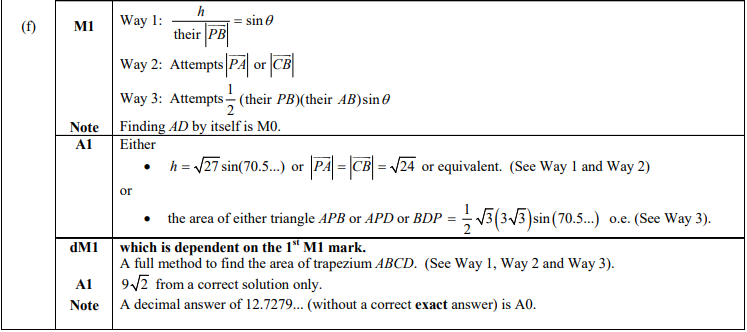 June 2013 Mathematics Advanced Paper 1: Pure Mathematics 4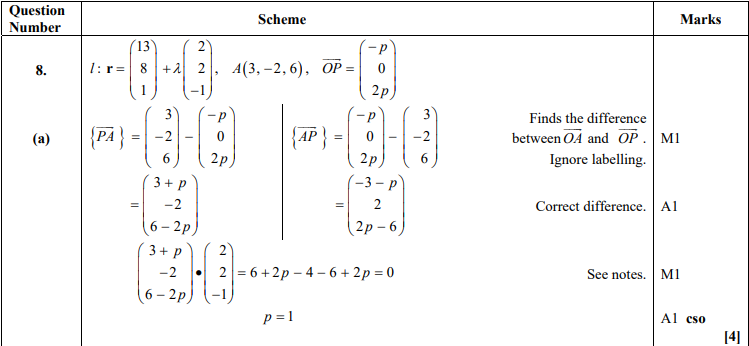 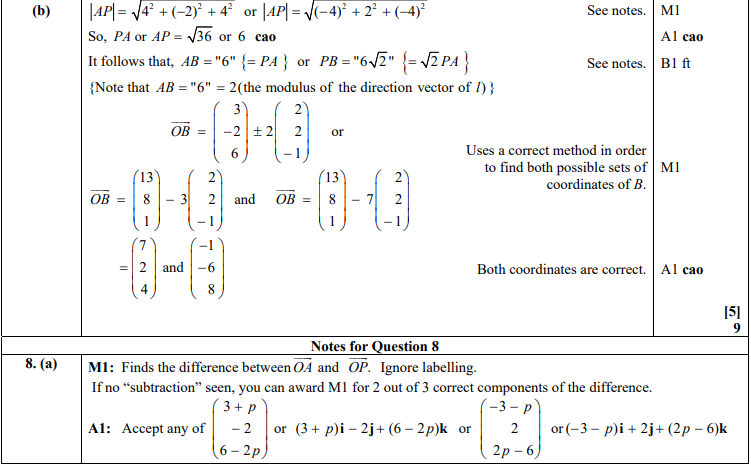 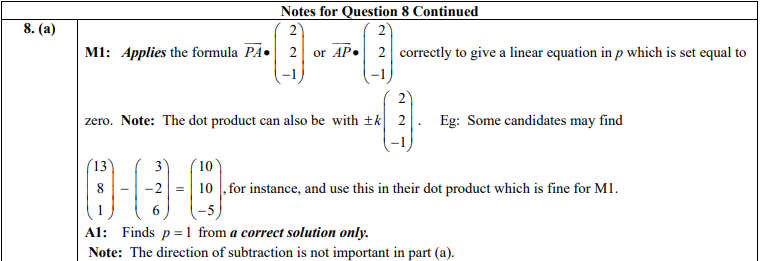 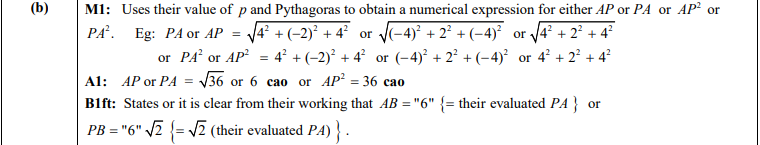 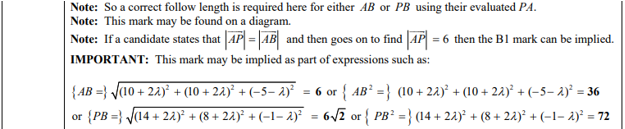 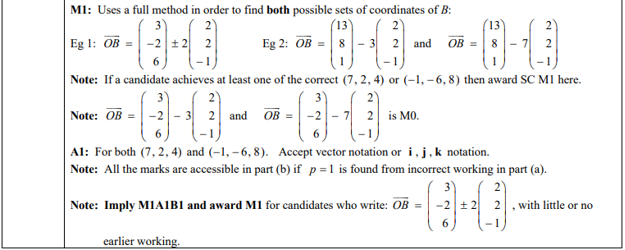 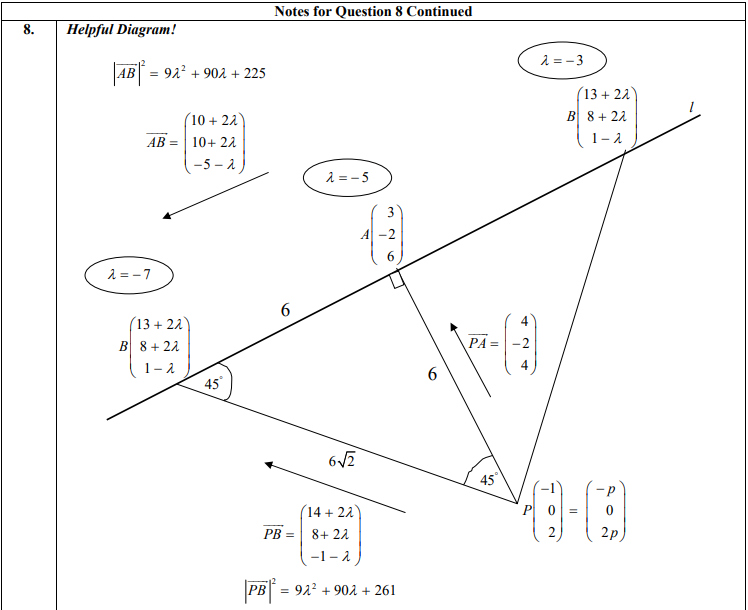 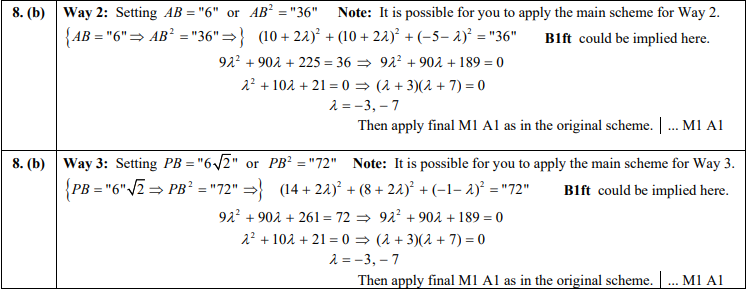 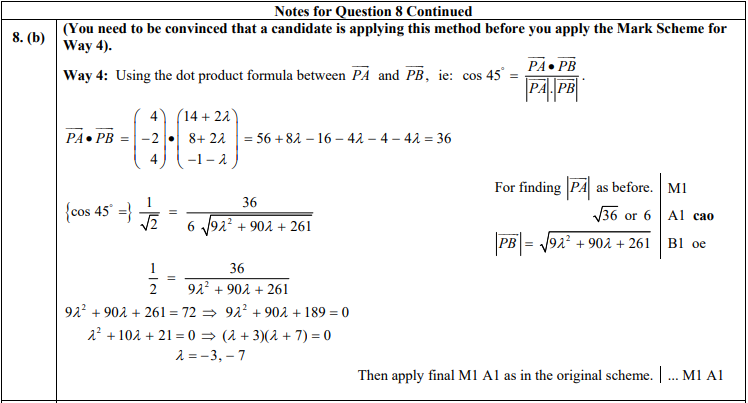 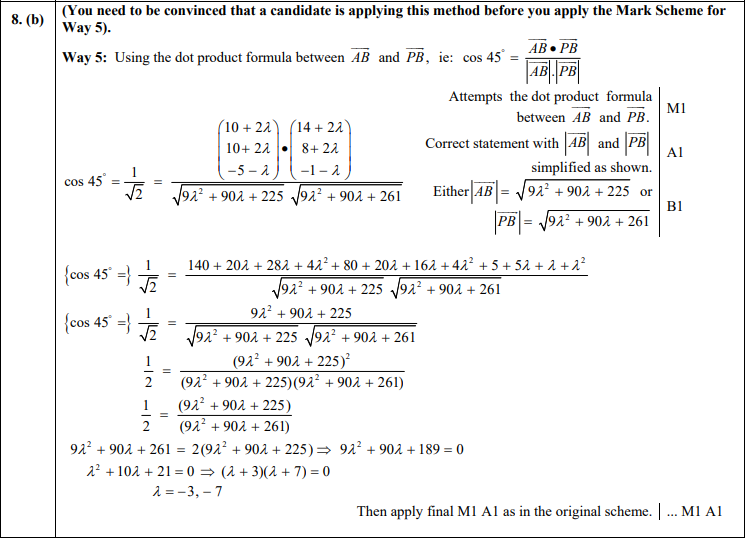 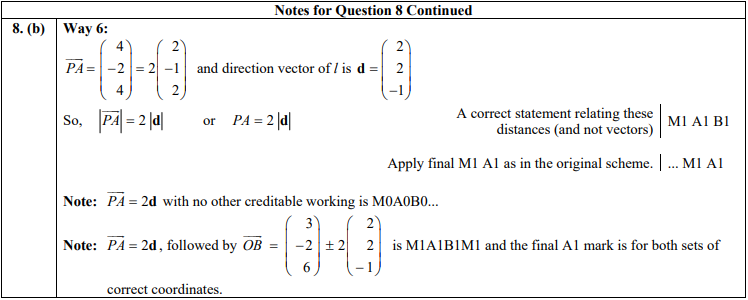 June 2012 Mathematics Advanced Paper 1: Pure Mathematics 4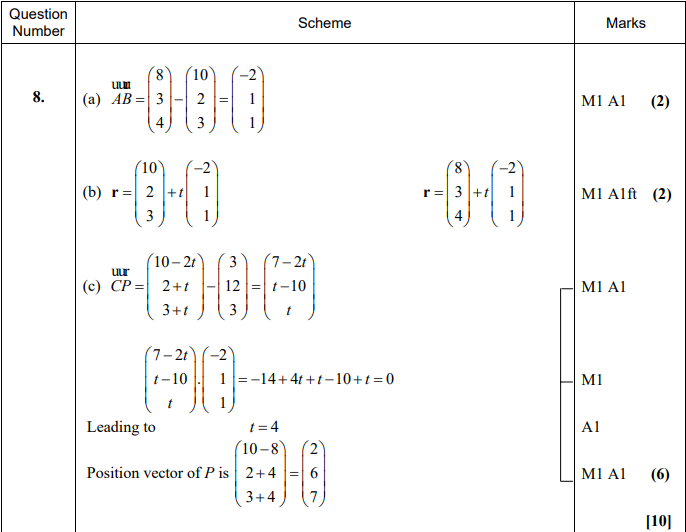 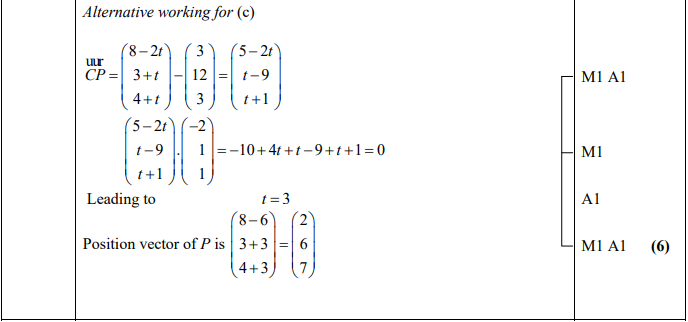 Jan 2012 Mathematics Advanced Paper 1: Pure Mathematics 4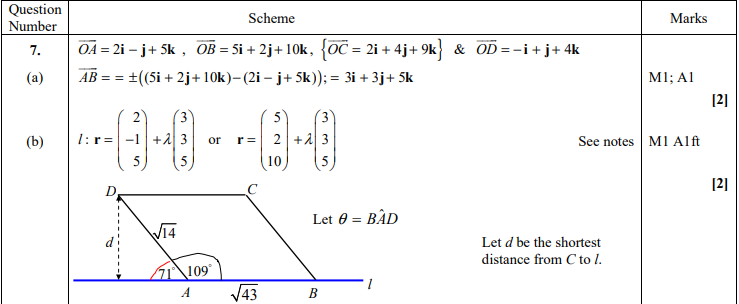 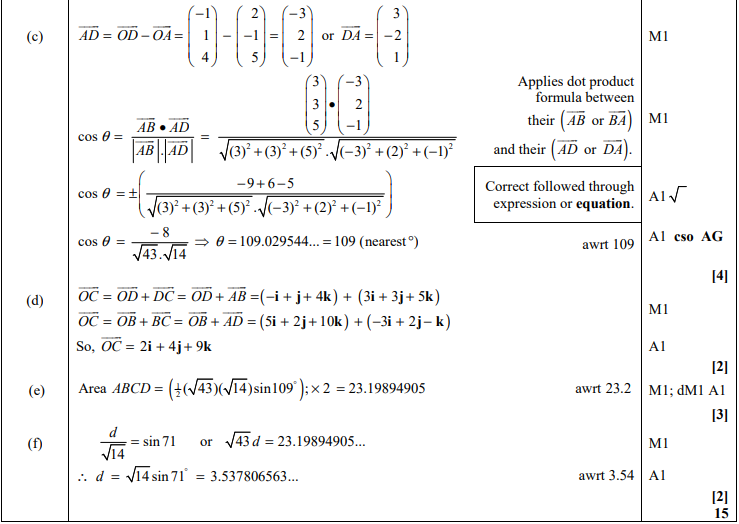 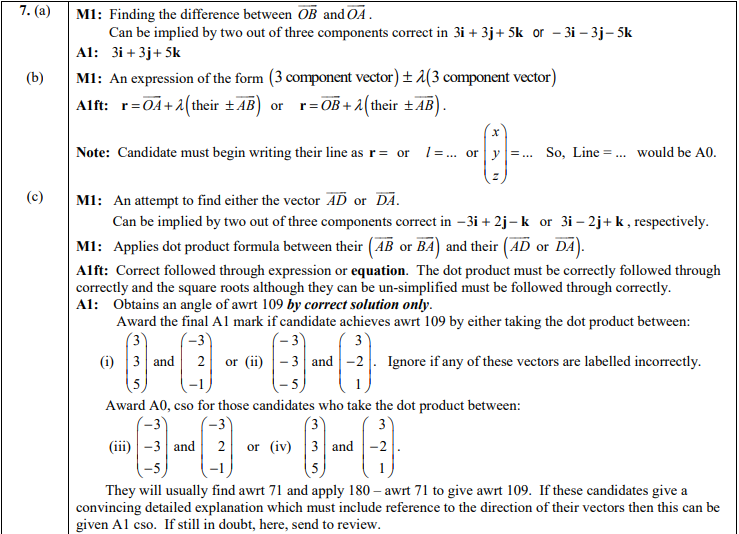 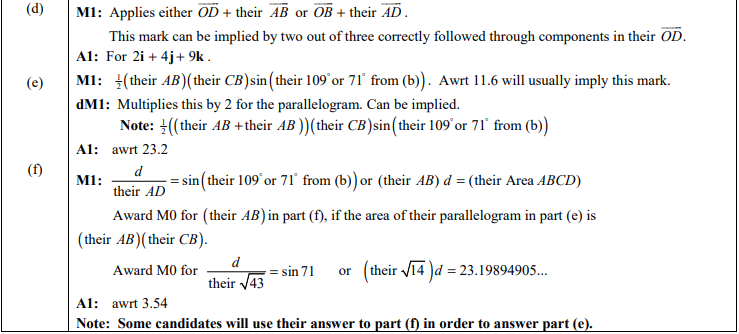 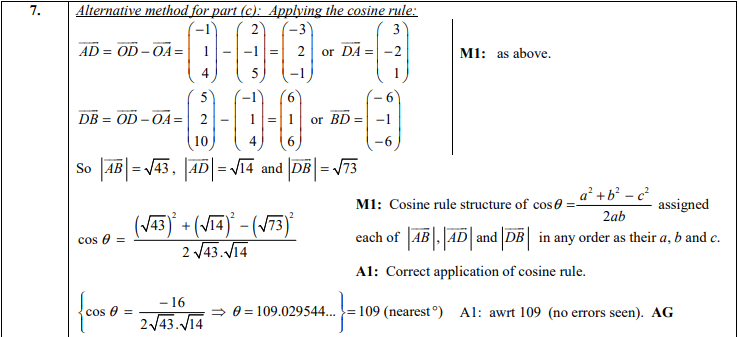 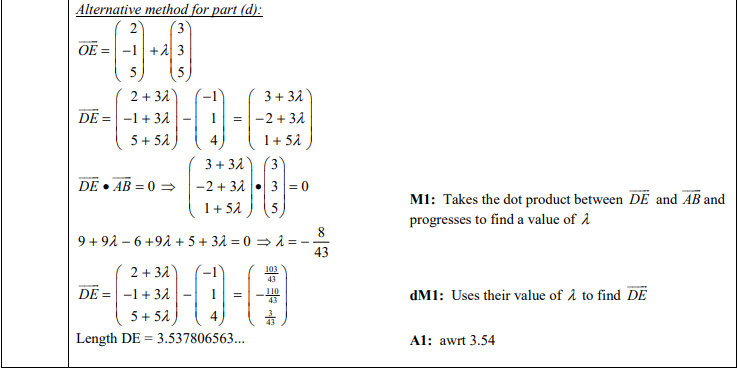 June 2011 Mathematics Advanced Paper 1: Pure Mathematics 4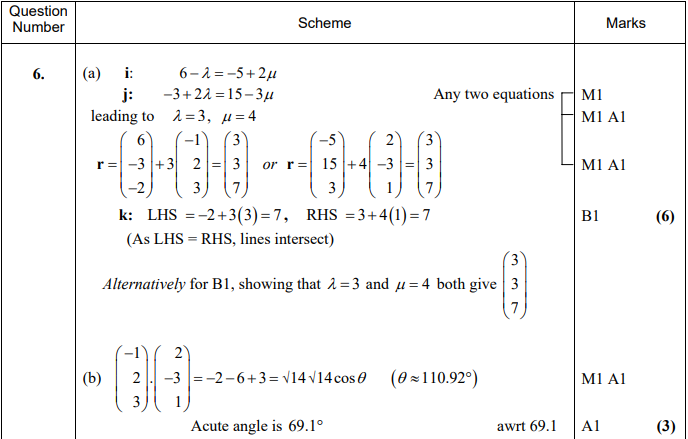 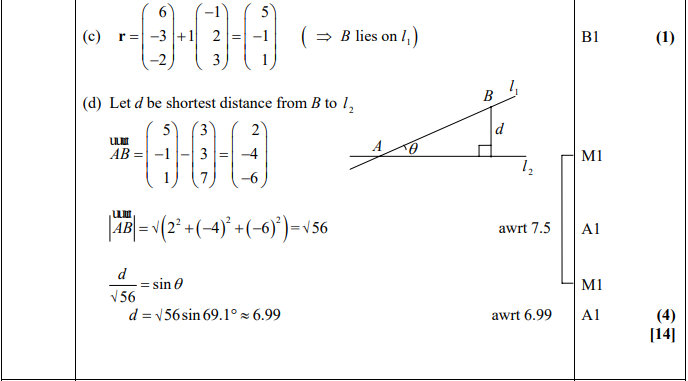 Jan 2011 Mathematics Advanced Paper 1: Pure Mathematics 4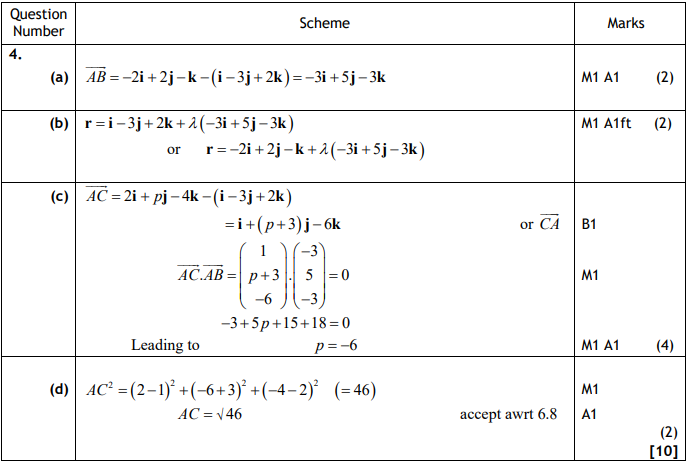 June 2010 Mathematics Advanced Paper 1: Pure Mathematics 4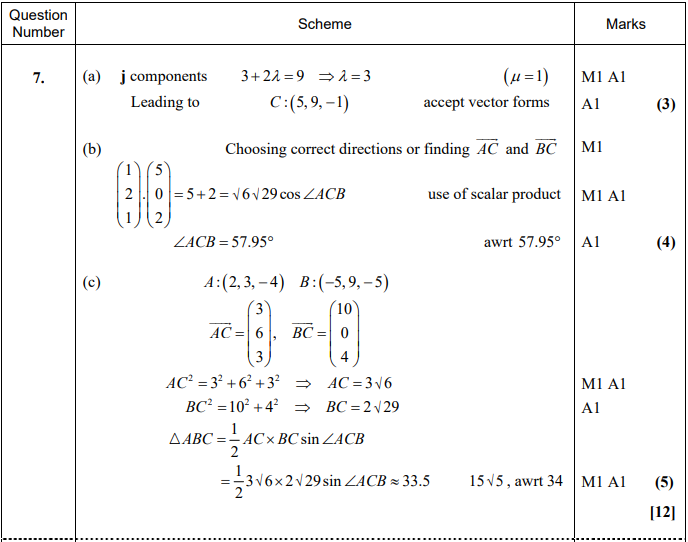 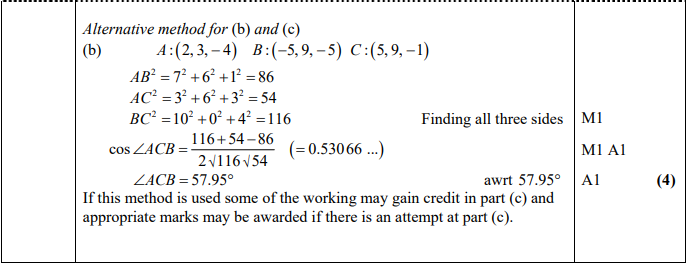 Jan 2010 Mathematics Advanced Paper 1: Pure Mathematics 4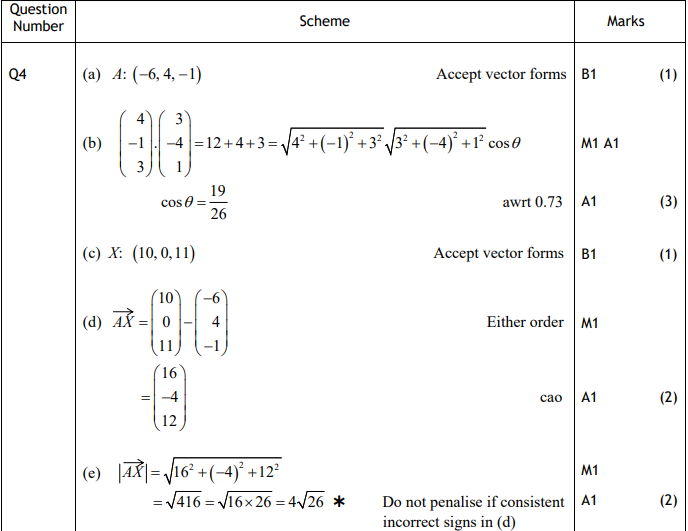 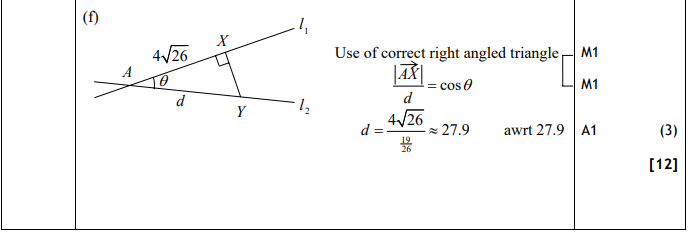 